招聘岗位要求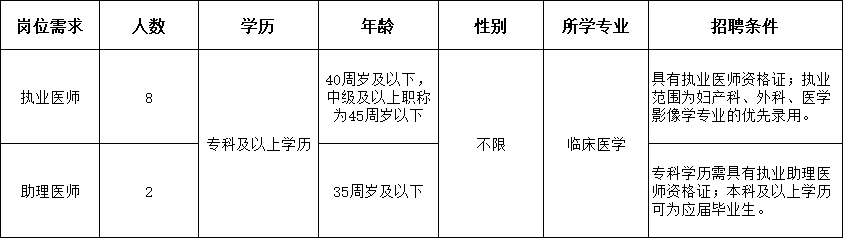 